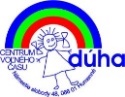 Centrum voľného času Humenné a Regionálny úrad školskej správy v PrešoveV Humennom, 21. 03. 2023    P O Z V Á N K A   pozývame vás na 31. ročník OK speváckej súťaže detí a mládeže v interpretácii ľudovej piesne SLÁVIK SLOVENSKA 2023, ktoré sa koná16. mája. 2023/utorok o 8.30 hod. v Centre voľného času, Námestie slobody 1736/48, Humenné  Registrácia:     od 8.00 do 8.30 hod.  Kategórie:  1. kat. – žiaci 1.-3. ročníka ZŠ                        2. kat. – žiaci 4.-6. ročníka ZŠ                          3. kat. – žiaci 7.- 9. ročníka ZŠ a príslušných tried osemročných gymnázií a žiaci ZUŠ  Školské kolo:   odporúčame uskutočniť do 28. 04. 2023Prihlášky a súhlas so spracovaním do OK poslať :  do 05. mája. 2023 – môžete ich priniesť osobne,  alebo oskenované poslať aj mailom sakalikovacvcduha@gmail.com ,cvche@cvche.edu.sk,    Prihlášky aj súhlas so spracovaním osobných údajov posielam v prílohe a nájdete ich  aj na našej web stránke www.duhacvc.sk Propozície súťaže nájdete v SPEVNÍČKU 2023.   Pedagogický sprievod a cestovné zabezpečuje vysielajúca škola.  Organizačné zabezpečenie súťaže : Mgr. Agáta Sakaliková, sakalikovacvcduha@gmail.com    0905 637 307                                                                                                                             PaedDr. Ľubomír Kunáš                                                                                                                              riaditeľ CVČ Humenné